Prefeitura do Município de São Paulo 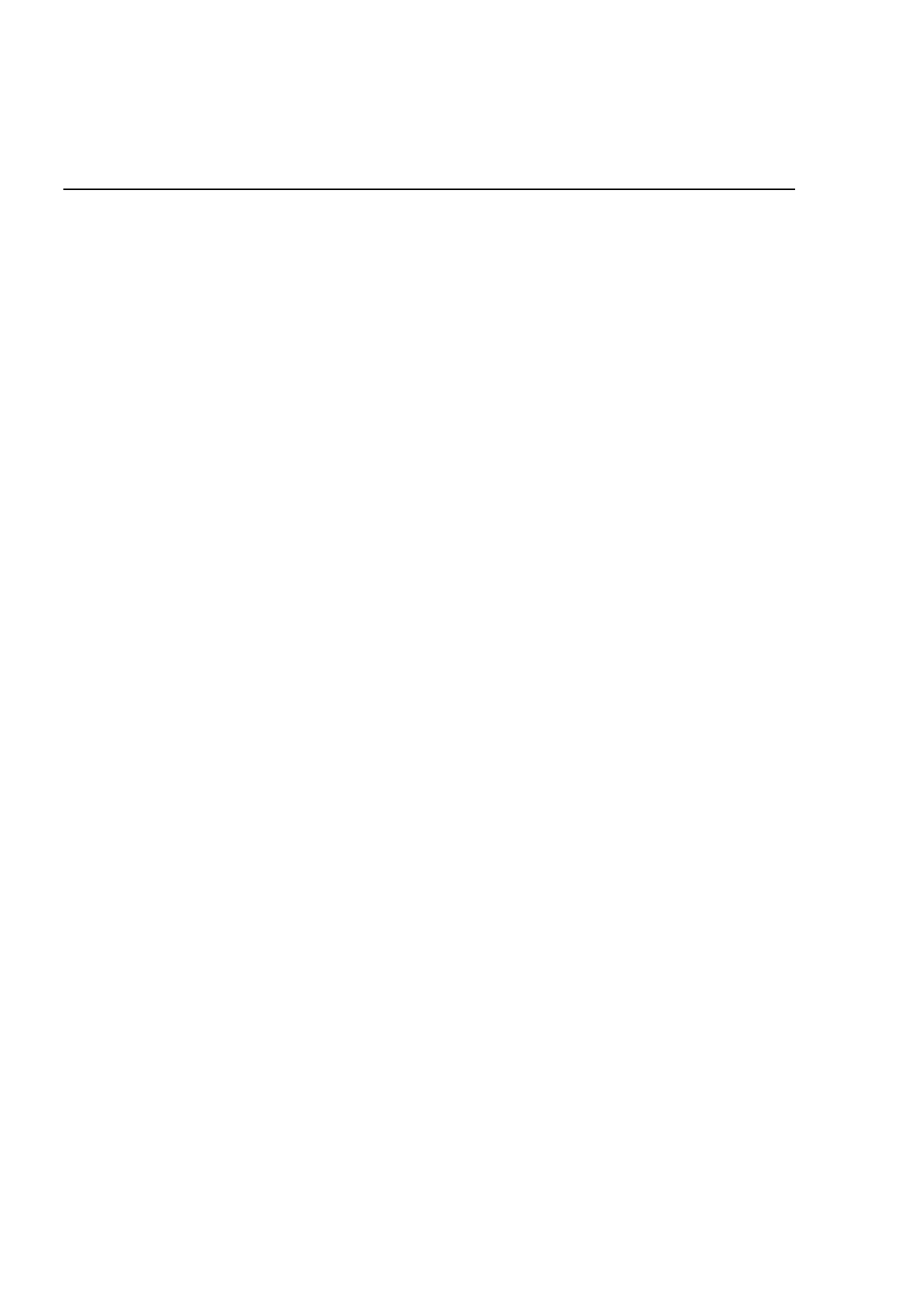 Secretaria Municipal de Cultura Departamento do Patrimônio Histórico Conselho Municipal de Preservação do Patrimônio Histórico, Cultural e Ambiental da Cidade de São Paulo Resolução no. 07/99 O Conselho de Preservação do Patrimônio Histórico, Cultural e Ambiental da Cidade de São Paulo - CONPRESP, por decisão unânime dos Conselheiros presentes na Reunião Ordinária realizada em 06 de abril de 2000, no usoo de suas atribuições legais e nos termos da Lei no 10.032/85, com as alterações introduzidas pela Lei n 10.236/86, RESOLVE: Abrir processo de tombamento para o imóvel localizado à Rua Heitor de Moraes, 120 - Pacaembu, conhecida como "Casa Rio Branco Paranhos". Esta Resolução entrará em vigor na data da sua publicação. 